Acceso (acceso.ku.edu)Unidad 1, AlmanaqueSonia SotomayorJueza de la Corte Suprema Sonia Sotomayor habla de su vida, Puerto Rico y Brett KavanaughSonia Sotomayor (SS)Reportera (R)R- ¿Cuál fue la mayor dificultad que usted enfrentó como hispana, como mujer para llegar a la Corte Suprema de los Estados Unidos?SS- Ahh, una pregunta muy complicada. Después de llegar de ser abogada y juez de dos cortes, antes de ir a la Corte Suprema, la dificultad mas grande es la esperanza de otros que porque era latina no tenía la inteligencia de poder hacer este trabajo. No sé si usted sabe que durante ese proceso de confirmación para la Corte Suprema habían muchos que decían, ella no tiene la inteligencia de hacer este trabajo bien. Hay muchos que han cambiado de mente de eso con el tiempo.R- La jueza de la Corte Suprema Sonia Sotomayor ha hablado abiertamente de su vida personalY de su lucha en su libro para niños Pasando Páginas. Después del paso del Huracán María, ¿le parece justo el trato que ha recibido Puerto Rico?SS- No estoy supuesta a hablar de la política, pero esa pregunta te la contesto, no. Puerto Rico todavía necesita mucha ayuda.  La tristeza de la isla es la belleza que era que la tenemos que volver a hacer pero necesitamos mucha ayuda para hacerlo y no se está recibiendo, so, para mi lo siento, ese cargo lo siento mucho.R- Usted en su libro también habla del movimiento femenino y la idea de que las mujeres somos capaces y podemos hacerlo todo, pero seguimos pagando un alto precio las que somos mamás que trabajamos, ¿hasta cuándo?SS- Ahh, siempre es nuestra vida, mire, me preguntan muchas muchachas, ¿se puede hacer todo? Y yo le digo sí, pero no al mismo tiempo. Hay sacrificios que se tienen que hacer. Hay momentos que no puede estar con sus niños. Hay otros que no puede estar al trabajo. Tiene que uno aceptar que el compromiso es parte de la vida.R- Precisamente el movimiento femenino estuvo muy presente durante el proceso de confirmación del juez Brett Kavanaugh a la corte suprema. ¿Cómo ha sido la llegada del juez Kavanaugh? ¿Cómo han sido los primeros días, entre ustedes, entre colegas?SS- Me lo preguntas mucho, entre colegas, siempre hay una buen venida, es un miembro nuevo de nuestra corte, tenemos que trabajar con el y ahora vamos a empezar nuestra familia nueva y trabajar juntos, so, vamos a dejar este tiempo pasar.R- Y bueno por cierto una versión para jóvenes de las memorias de Sonia Sotomayor se publicará el próximo 13 de Noviembre, además la jueza asistirá a la feria internacional del libro de Miami que tendrá lugar del 11 al 18 de Noviembre.This work is licensed under a 
Creative Commons Attribution-NonCommercial 4.0 International License.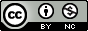 